1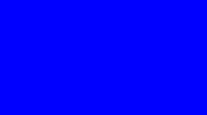 1221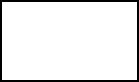 12211221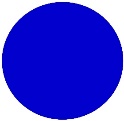 12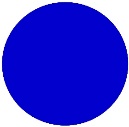 2331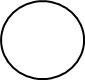 12233